#101MENDELEVIUMMd101[258]BOMBARDEMENTNAAMZELDZAAMEsMendelevium werd voor het eerst gesynthetiseerd door einsteinium  te bombarderen met alfadeeltjes  (heliumionen).Mendelevium is vernoemd naar  Dmitri Mendelejev, gecrediteerd met de uitvinding van het moderne periodiek systeem.Mendelevium is radioactief en wordt in kleine hoeveelheden gemaakt, dus heeft geen toe-passingen buiten weten-schappelijk onderzoek.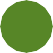 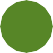 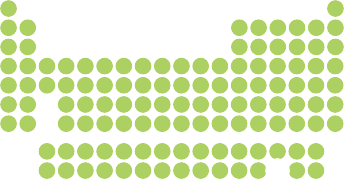 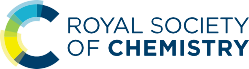 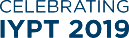 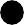 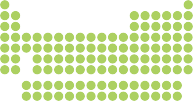 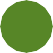 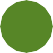 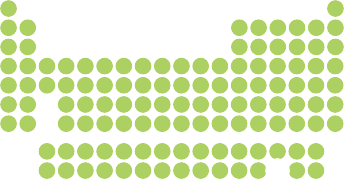 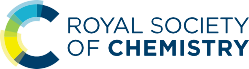 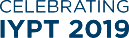 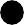 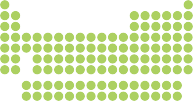 Ci	© 2019 Andy Brunning/Royal Society of Chemistry#IYPT2019